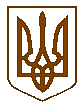 УКРАЇНАБілокриницька   сільська   радаРівненського   району    Рівненської    області(двадцять перша чергова сесія сьомого скликання)ПРОЕКТ РІШЕННЯвід  29 серпня  2017 року                                                                                Про присвоєння назв вулицямЗ метою впорядкування нумерації об’єктів нерухомості у селі Біла Криниця та створення єдиного реєстру адрес, відповідно до постанови Кабінету Міністрів України від 25 травня 2011 р. № 559 «Про містобудівний кадастр», керуючись Наказом Міністерства юстиції України від 6 липня 2012 №1014/5 «Про словники Державного реєстру речових прав на нерухоме майно», пунктом 41 частини першої статті 26 Закону України «Про місцеве самоврядування в Україні», враховуючи пропозиції депутатів на членів виконавчого комітету, Білокриницька сільська рада  В И Р І Ш И ЛА :Присвоїти назви вулицям, які знаходяться на території нового житлового кварталу в районі починаючи від вул. Північна та                           вул. Світанкова згідно схеми (додаток 1), в черговості: вул. Зорянавул. Свободивул. ЗалужнаДоручити т.в.о. секретарю сільської ради:донести до відома жителів територіальної громади інформацію стосовно рішення про присвоєння назв вулицям в с. Біла Криниця згідно п.1 даного рішення через депутатів, інформаційний стенд та офіційну веб-сторінку Білокриницької сільської ради.подати інформацію до ДП «Національні інформаційні системи», щодо внесення назв вулиць до словника вулиць с. Біла КриницяКонтроль за виконанням цього рішення покласти на т.в.о. секретаря сільської ради, О. Казмірчук та культурно-масову комісію  ради.Сільський голова		                                                               Т.  ГончарукКарта-схемарозташування вулиць та їх назв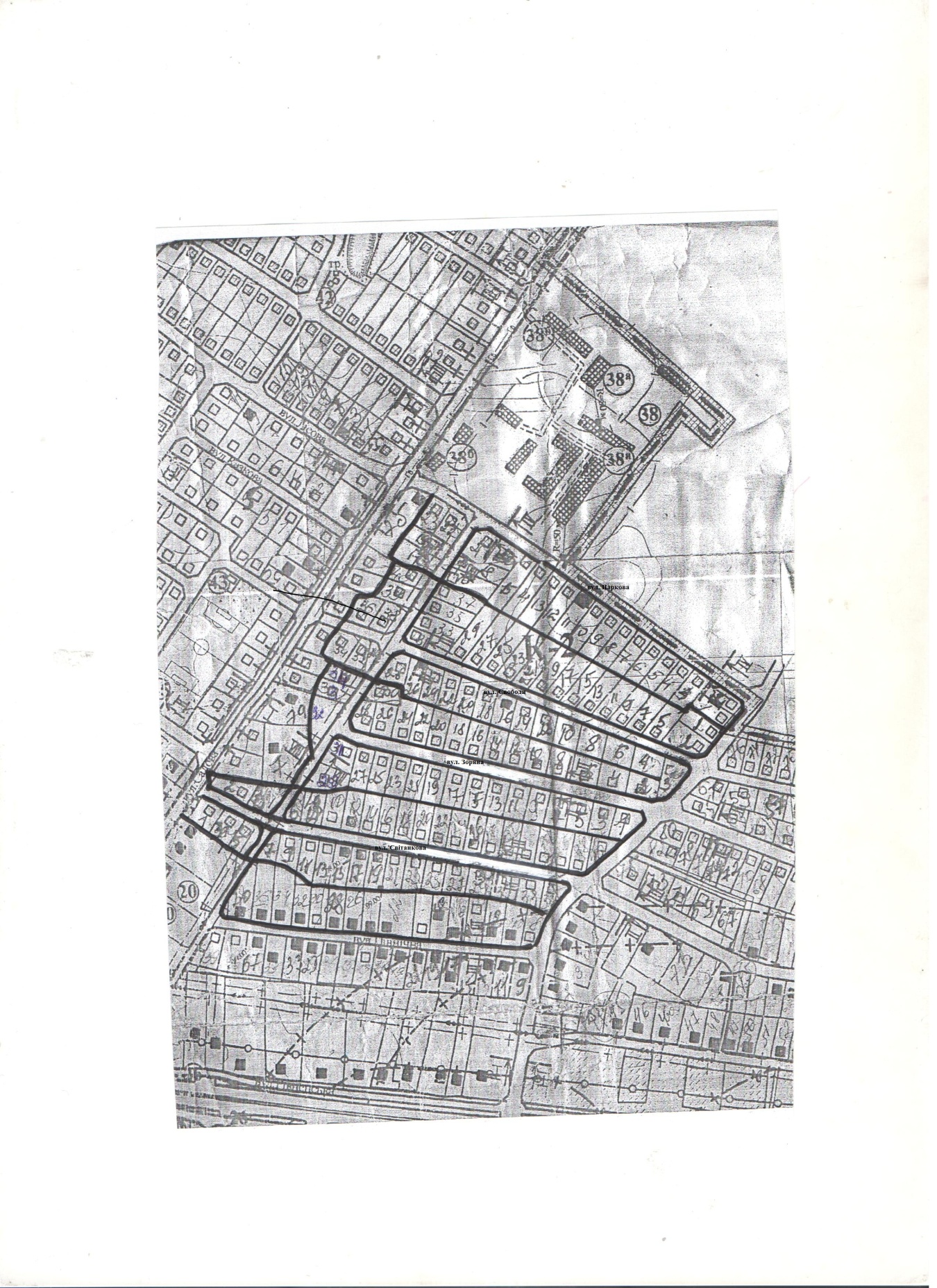 